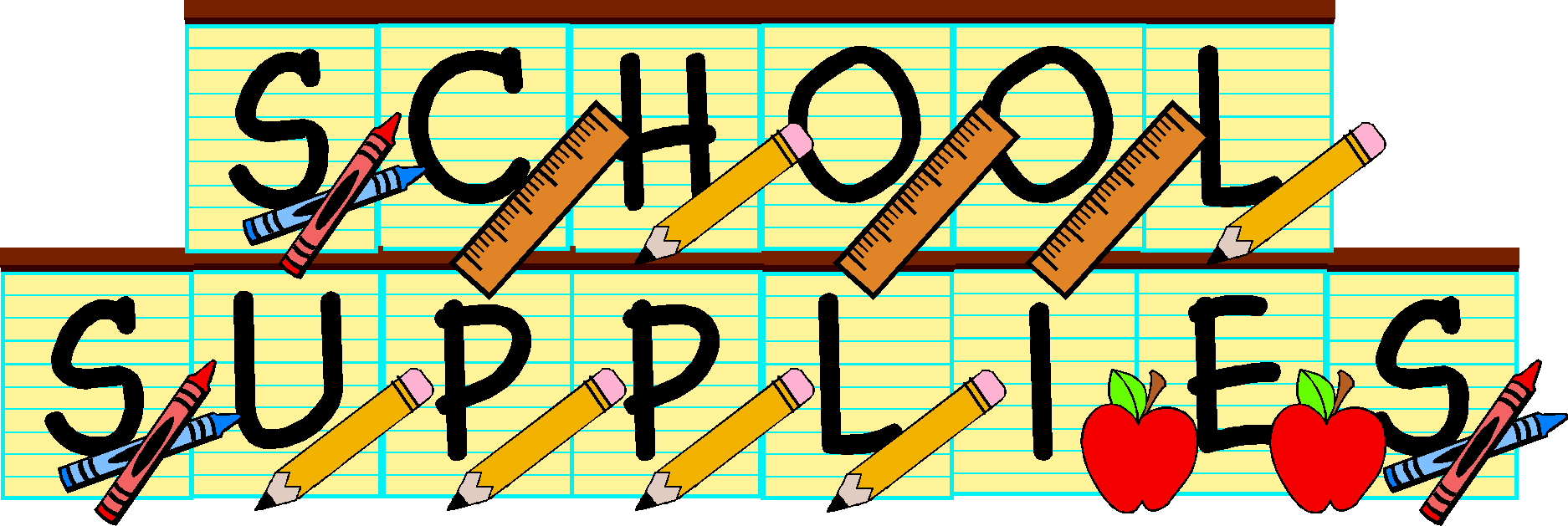 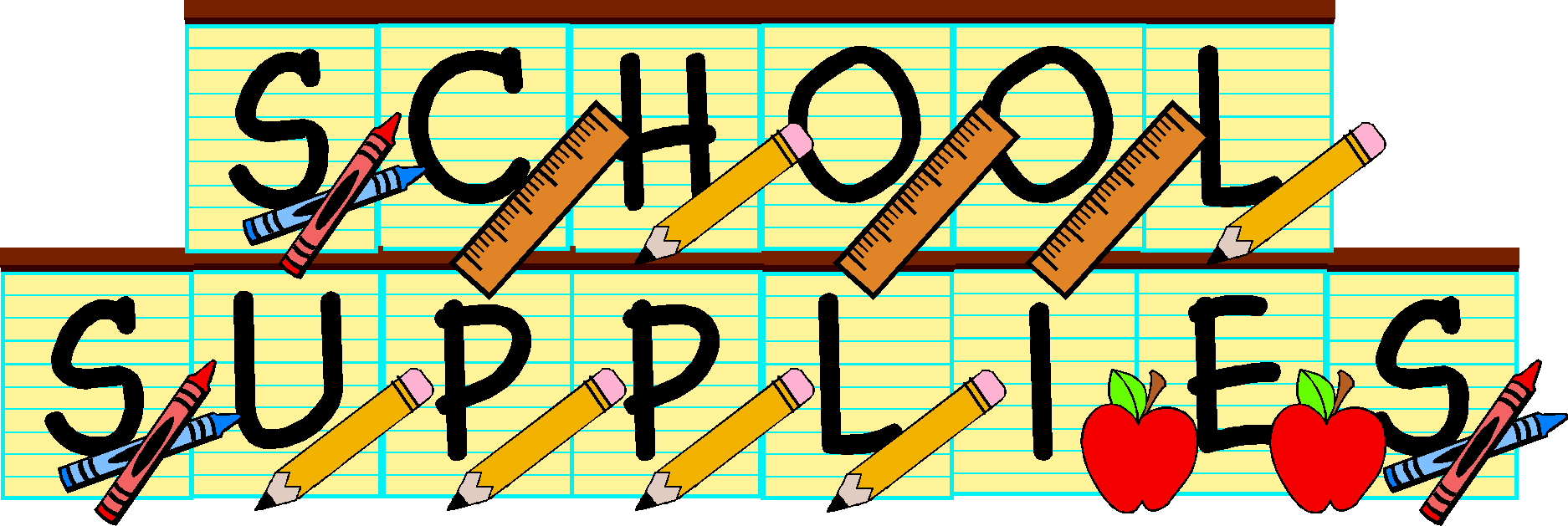 June 19, 2015Dear Parents,Below we have listed some basic supplies that Cook Hill students will be using throughout the 2015-2016 school year.  In August, your child’s teacher will send a list with a few additional supplies specific to that classroom along with their welcome letter.  It would be helpful if you can put your child’s name on each item in permanent marker.4 sharpened # 2 pencils with eraser caps (not decorative pencils)Box of crayons (no more than 24)4 glue sticks1 highlighter4 EXPO dry erase markers 1 plastic supply box1 marble composition bookFrequently, parents ask if they can donate items for classroom use.  The following are items the whole class will use and appreciate:Box of tissues – the more the merrier!Purell brand only – pump style hand sanitizerZiploc bags (all sizes)Thank you in advance for your generosity